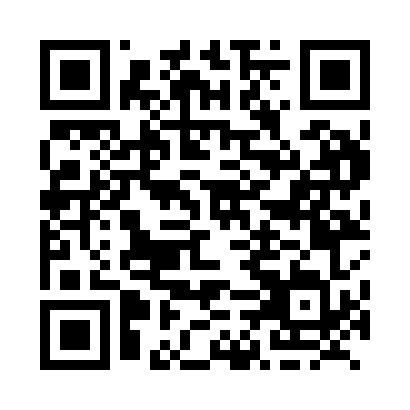 Prayer times for Moscow, Ontario, CanadaMon 1 Jul 2024 - Wed 31 Jul 2024High Latitude Method: Angle Based RulePrayer Calculation Method: Islamic Society of North AmericaAsar Calculation Method: HanafiPrayer times provided by https://www.salahtimes.comDateDayFajrSunriseDhuhrAsrMaghribIsha1Mon3:345:271:116:328:5510:482Tue3:355:281:116:328:5510:473Wed3:365:281:126:328:5510:474Thu3:375:291:126:328:5510:465Fri3:385:291:126:328:5410:456Sat3:395:301:126:328:5410:457Sun3:405:311:126:328:5310:448Mon3:415:321:126:318:5310:439Tue3:435:321:136:318:5210:4210Wed3:445:331:136:318:5210:4111Thu3:455:341:136:318:5110:4012Fri3:465:351:136:318:5110:3913Sat3:485:361:136:308:5010:3814Sun3:495:371:136:308:4910:3715Mon3:515:371:136:308:4910:3516Tue3:525:381:136:298:4810:3417Wed3:535:391:136:298:4710:3318Thu3:555:401:146:288:4610:3119Fri3:565:411:146:288:4610:3020Sat3:585:421:146:278:4510:2921Sun3:595:431:146:278:4410:2722Mon4:015:441:146:268:4310:2623Tue4:035:451:146:268:4210:2424Wed4:045:461:146:258:4110:2325Thu4:065:471:146:258:4010:2126Fri4:075:481:146:248:3910:1927Sat4:095:491:146:238:3810:1828Sun4:115:511:146:238:3610:1629Mon4:125:521:146:228:3510:1430Tue4:145:531:146:218:3410:1331Wed4:155:541:146:218:3310:11